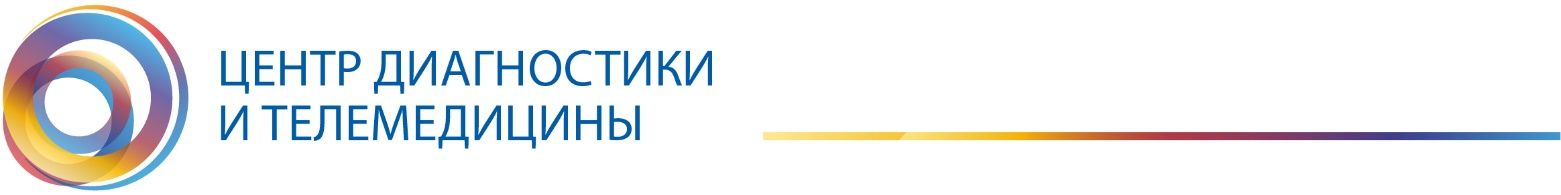 Базовый курс КТ 2.0  Модуль 1: Основы метода и исследования головы Даты проведения 27 июня -26 июля 2022 годаБлок 1. Основы метода КТЛекция «Физические основы КТ» Лектор: Петров К.С.Лекция «Правила чтения компьютерных томограмм и описания лучевых исследований». Лектор: Гусева Е.Б.Тесты по темам “Физические основы КТ» и «Основы интерпретации компьютерных томограмм”Автор: Гусева Е.Б.Блок 2. Основы интерпретации КТ головыЛекция «Методика КТ исследований головного мозга и базовая анатомия КТ головы» Лектор: Чабан А.С.Материал для самостоятельного изучения «Как подойти к описанию КТ головного мозга»Автор: Гусева Е.Б.Тесты по теме «КТ анатомия головного мозга»Автор: Гусева Е.Б.Лекция «Нарушения мозгового кровообращения по ишемическому типу»Лектор: Никогосова А.К.Видео-разбор клинических случаев по теме «Нарушения мозгового кровообращения по ишемическому типу» Лектор: Никогосова А.К.Домашнее задание №1Дата сдачи 10.07.2022Вебинар с разбором ДЗ №1Лекция «Черепно-мозговая травма»Дата: 12.07.2022Лектор: Григорьева Е.В.Обучающие тесты Автор: Гусева Е.Б.Лекция «Нетравматические кровоизлияния»Лектор: Цыбульская Ю.А. Видео-разбор клинических случаев «Интракраниальные кровоизлияния»Автор: Кротенкова И.А. Домашнее задание №2 Вебинар с разбором ДЗ №2Дата сдачи: 17.07.2022Дата: 19.07.2022Блок 3. Основы интерпретации КТ придаточных пазух носа«Анатомия и КТ-семиотика заболеваний  придаточных пазух носа» Лектор: Кастарнов А.В.Обучающие тесты «КТ придаточных пазух носа»Автор: Кастарнов А.В.Шаблон описания. Как пошагово подойти к описанию (видео-разбор кейса)Автор: Кастарнов А.В.Лекция «Травма лицевого скелета»Лектор: Кастарнов А.В.Чек-лист описания при травме лицевого скелетаАвтор: Кастарнов А.В.Домашнее задание №3Дата сдачи: 24.07.2022Вебинар с разбором ДЗ №3Дата: 26.07.2022